  苗栗縣00國小辦理109年度下半年防災演練成果照片辦理時間:109.09.21辦理地點:苗栗縣後龍鎮海寶國民小學辦理人數:55成果照片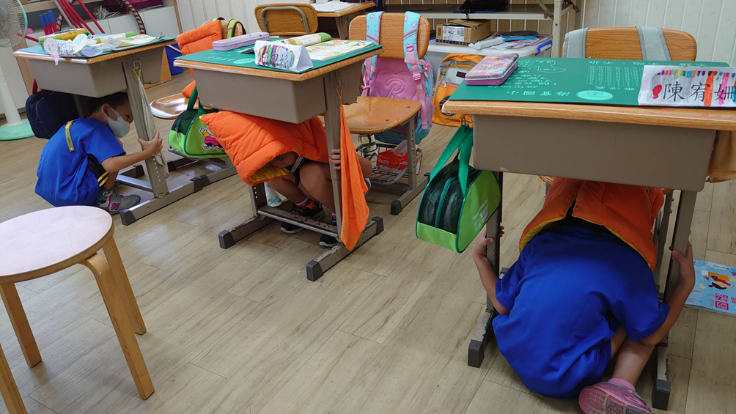 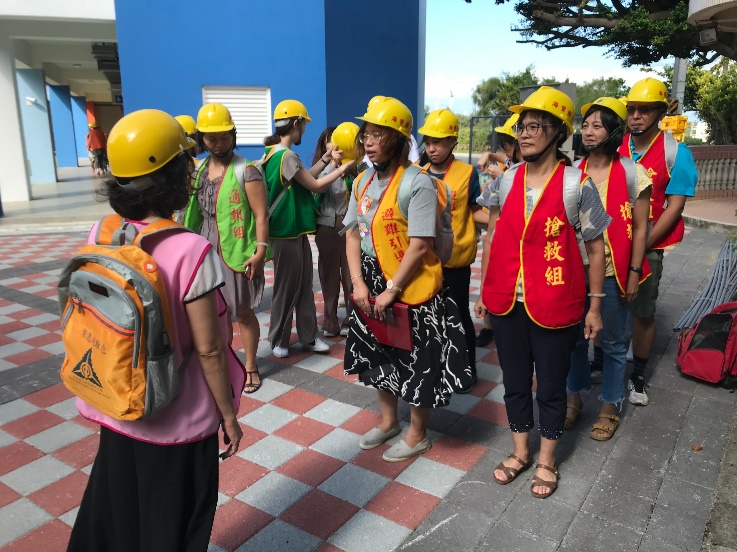 說明：就地掩蔽趴掩穩說明：成立緊急應變中心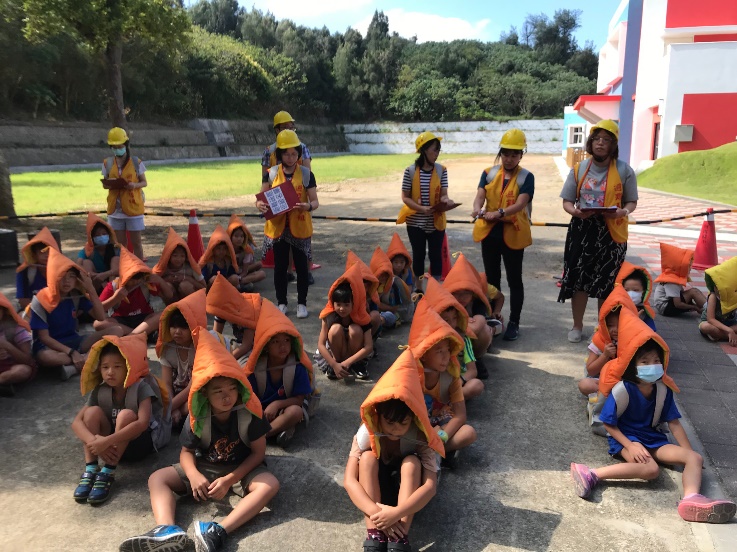 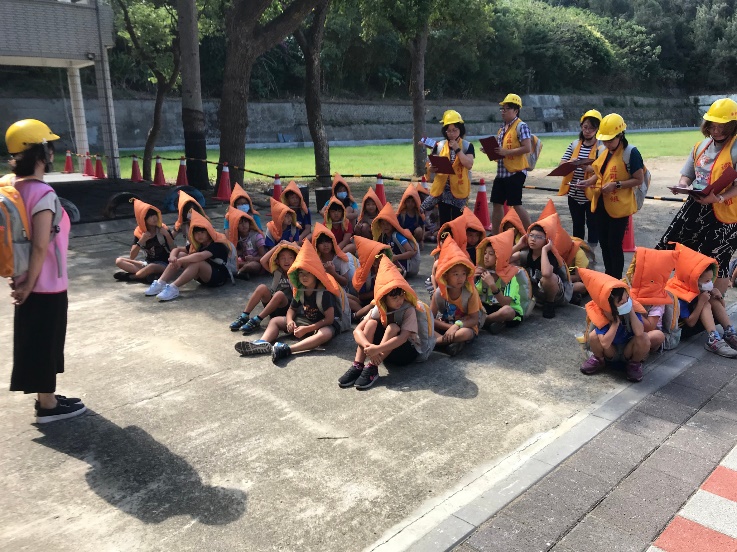 說明：導師清點並回報人數說明：演練完畢綜合檢討